BANDO PER LA SELEZIONE DI PERSONALE ESPERTO ESTERNO  Avviso pubblico “(Si torna) Tutti a Iscola” - Anno scolastico 2022/2023 POR FSE 2014/2020 AZIONE 10.1.1 “INTERVENTI DI SOSTEGNO AGLI STUDENTI CARATTERIZZATI DA PARTICOLARI FRAGILITÀ, TRA CUI ANCHE PERSONE CON DISABILITÀ (AZIONI DI TUTORING E MENTORING, ATTIVITÀ DI SOSTEGNO DIDATTICO E DI COUNSELLING, ATTIVITÀ INTEGRATIVE, INCLUSE QUELLE SPORTIVE, IN ORARIO EXTRA SCOLASTICO, AZIONI RIVOLTE ALLE FAMIGLIE DI APPARTENENZA, ECC”  Azione 10.2.2 “Azioni di integrazione e potenziamento delle aree disciplinari di base” LINEA “Ascolto e Supporto” –  Codice Progetto: CAPS150004_AS_01 - CUP: G43C3000290008 - 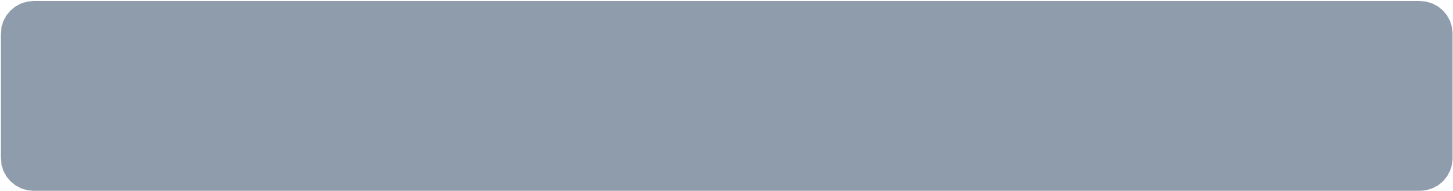 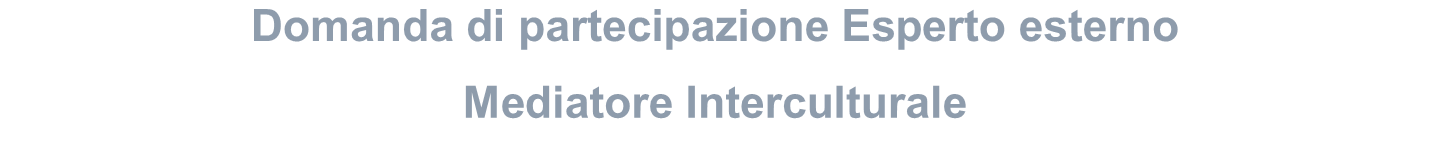 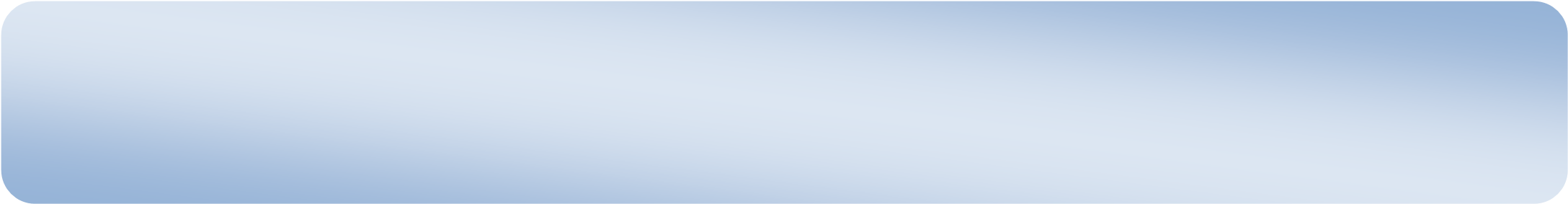 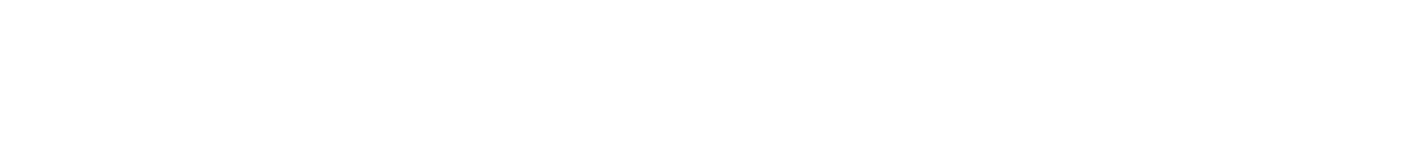 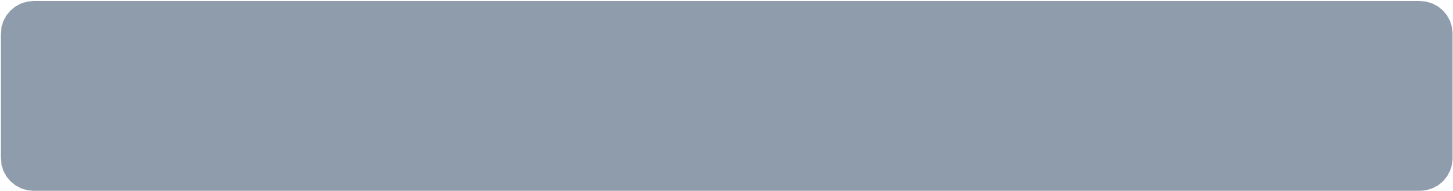 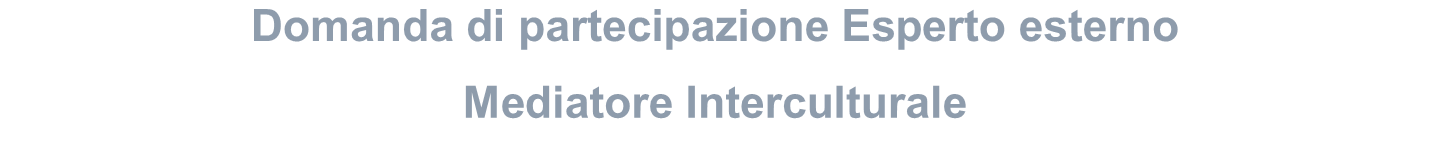 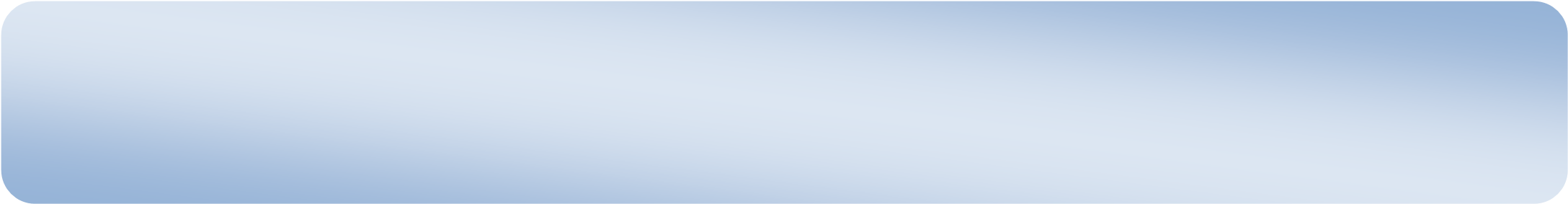 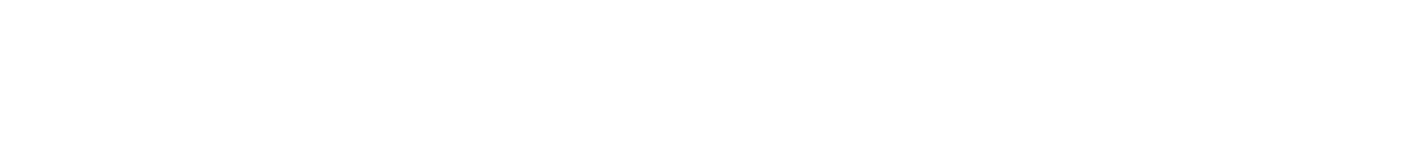 Al Dirigente Scolastico  dell’Istituto Comprensivo Globale “F.Farci”	Via San Giorgio, 30 – 09064 SEUI (SU)Caps150004@pec.istruzione.it Il/La sottoscritto/a  __________________nato/a a __________________ (prov._____) il _______________  residente a ____________ Prov. ______ in ________________, n. ___  CAP _________   Codice fiscale __________________________ Tel. ______________________ - Cell. _________________  e-mail: _____________________________ CHIEDE di partecipare alla selezione per l’attribuzione dell’incarico di Pedagogista nell’Istituto Comprensivo Globale “F.Farci” di SEUI  di cui all’avviso “(Si torna) Tutti a Iscola” A.S. 2022/2023 Linea “Ascolto e Supporto”. A tal fine, consapevole delle conseguenze penali previste (art. 76 del D.P.R. 28 dicembre 2000 n. 445), ai sensi degli artt. 46 e 47 del predetto D.P.R. 28 dicembre 2000 n. 445, sotto la propria responsabilità DICHIARA di essere cittadino/a italiano/a o di uno Stato membro dell’Unione Europea; di essere in godimento dei diritti civili e politici; di Non avere riportato condanne penali e non essere destinatario di provvedimenti che riguardano       l’applicazione di misure di prevenzione, di decisioni civili e di provvedimenti amministrativi iscritti al       	casellario giudiziale; di non essere dipendente di altre amministrazioni pubbliche, ovvero di aver ricevuto      	dall’Amministrazione di appartenenza, l’autorizzazione allo svolgimento di altre attività d’insegnamento;  di essere iscritto al relativo albo professionale con data di decorrenza dell’iscrizione e sede dell’Albo: dei     	Mediatori Culturali della Regione Sardegna (ASPAL); di essere a conoscenza e di accettare tutte le condizioni previste nell’avviso pubblico di selezione. Allega alla presente: Curriculum Vitae datato, autocertificato e sottoscritto ai sensi dell'art. 76 del DPR n. 445/2000, redatto inserendo solo le informazioni (dati personali, titoli, servizi, esperienze, etc.) attinenti al presente avviso;   “Allegato 1” debitamente compilato nelle colonne “Dichiarazione del candidato” e “Punteggio Dichiarato dal Candidato”;  Dichiarazione dei titoli culturali posseduti con anno di conseguimento e Istituzioni che li hanno rilasciati (specificare eventuale equipollenza MIUR) e dei servizi valutabili ai sensi della Tabella “Allegato 1” allegata all’avviso; Copia di un valido documento di identità del sottoscrittore ai sensi dell'art. 38 del medesimo DPR n. 445/2000; Dichiarazione di consenso al trattamento dei dati personali debitamente firmata. “Allegato 2”  Il/La candidato/a dichiara, ai sensi degli artt. 75 e 76 del D.P.R. 445/2000, di essere consapevole che le dichiarazioni false sono punite con specifiche sanzioni penali e con la perdita dei benefici eventualmente conseguiti. lì, …………………………………………………………  	 	    Firma per esteso   _______________________________ 